هذا الجزء يُعَبَّأ من قِبَل اللجنةملحوظات :أخي الطالب / أختي الطالبة:	نأمل منكم اتباع التعليمات التالية بدقة حرصًا على عدم تأخر إجراءات تسجيل الموضوع.تأكَّد من تعبئة البيانات كاملة.سلم النسخة إلى القسم.أرسل نسخةً بالبريد الإلكتروني إلى للجنة المختصة، وعنوانه: (  يُسجل البريد الإلكتروني للجنة المختصة في كل قسم في هذا النموذج المتاح للطلاب والطالبات ).سلِّم النموذج قبل اجتماع اللجنة بخمسة أيام على الأقل.في حال اقتراح الطالب/ــة أكثر من موضوع يضع كل موضوع في نموذج ويحدد اختياره من الموضوعات الأول فالثاني... إلخ.كلية الآدابقسم ..................لجنة ...............بسم الله الرحمن الرحيممقترح موضوع رسالة علمية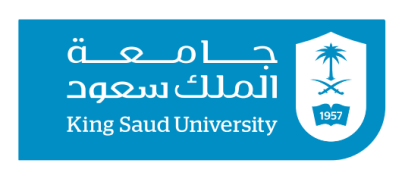 اسم الطالـــــب/ الطالبةالرقم الجامعــــيالبرنامجماجستيردكتوراهالتخصص الدقيق (المسار) رقم الجـــــوالالبريد الإلكترونــياسم المرشـــــدالتاريـــــــخعنوان الموضوع المقترحعرض موجز لموضوع البحث وفكرتهأهمية الموضــــوعالجديد في الموضــوعالدراسات السابقـــةمقترحات الأساتذة إن وجِدت